LA NOSTALGIAAclaración sobre la experiencia a llevarse a cabo Esta experiencia tiene por finalidad reconciliar contenidos de relaciones sentimentales, que por diversos acontecimientos resultaron deterioradas. La recomposición de esos hechos pasados gracias a un nuevo punto de vista, apunta a mejorar la posición que uno tiene respecto de las personas del otro sexo. Esta experiencia bien trabajada, contribuye a superar numerosas frustraciones y resentimientos, predisponiendo a una actitud constructiva presente y futura. Esta práctica no es provechosa para las personas muy jóvenes en razón de la escasa cantidad de anécdotas del tipo que se propone a continuación.Experiencia guiadaLas luces coloreadas destellan al ritmo de la música. Tengo al frente a quien fue mi gran amor. Bailamos lentamente y cada flash me muestra un detalle de su rostro o de su cuerpo. (*)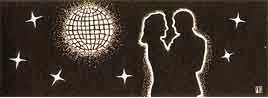 ¿Qué falló entre nosotros? Tal vez el dinero. (*)Tal vez aquellas otras relaciones. (*)Tal vez aspiraciones diferentes. (*)Tal vez el destino, o eso tan difícil de precisar entonces. (*)Bailo lentamente, pero ahora con quién fue ese otro gran amor. Cada flash me muestra un detalle de su rostro o de su cuerpo. (*)¿Qué falló entre nosotros? Tal vez el dinero. (*)Tal vez aquellas otras relaciones. (*)Tal vez aspiraciones diferentes. (*)Tal vez el destino, o eso tan difícil de precisar entonces. (*)Yo te perdono y me perdono, porque si el mundo baila alrededor y nosotros bailamos, qué podemos hacer por las férreas promesas que fueron mariposas de colores cambiantes. Rescato lo bueno y lo bello del ayer contigo. (*)Y también contigo. (*)Y con todos aquellos en los que encandilé mis ojos. (*)¡Ah, sí! La pena, la sospecha, el abandono, la infinita tristeza y las heridas del orgullo, son el pretexto. Qué pequeños resultan al lado de una frágil mirada. Porque los grandes males que recuerdo son errores de danza y no la danza misma.De ti agradezco la sonrisa leve. Y de ti el murmullo. Y de todos aquellos, agradezco la esperanza de un amor eterno. Quedo en paz con el ayer presente. Mi corazón está abierto a los recuerdos de los bellos momentos. (*)Recomendación Observar si en la vida diaria se modifican prevenciones o suspicacias en nuestra relación con personas del sexo opuesto. Trabajar nuevamente la experiencia, si las resistencias que aparecieron no fueron vencidas.